おせち料理の食材には、ひとつひとつおめでたい意味やいわれがあります。食品や料理に込められた願いを知って、縁起の良い食材をそろえれば、おせち料理の支度もいっそう楽しくなりますね。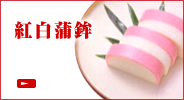 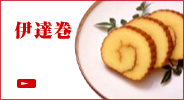 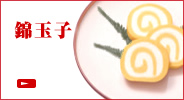 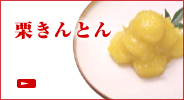 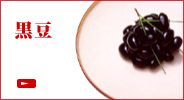 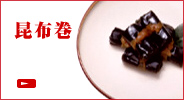 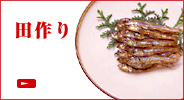 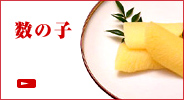 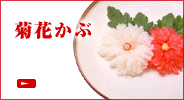 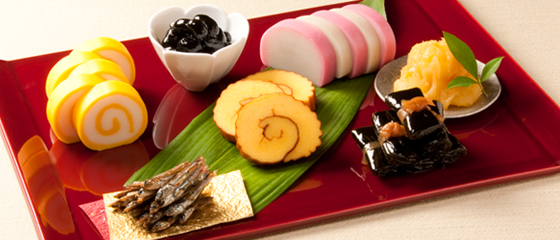 